RIWAYAT HIDUP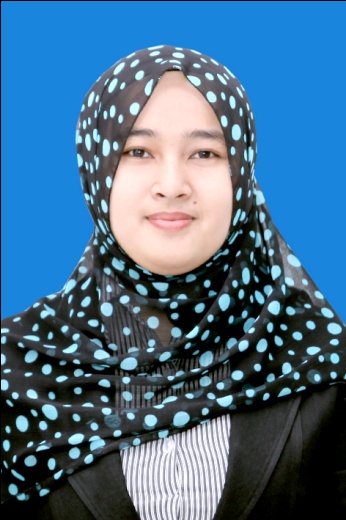 Pipit Pitriani Lahir di Majalengka pada tanggal 18 April 1991, anak pertama dari tiga bersaudara hasil perkawinan antara Endin Saprudin dengan Edah Rohaedah. Masa kecilku tinggal di Desa Sadawangi Kecamatan lemahsugih Kabupaten Majalengka. Pendidikan tingkat sekolah dasar di SD Negeri Sadawangi 1 pada tahun 1998 dan lulus pada tahun 2003. Melanjutkan ke sekolah lanjutan tingkat pertama di MTS Negeri Lemahsugih pada tahun 2003 dan lulus pada tahun 2006. Setelah lulus dari MTS Negeri Lemahsugih melanjutkan lagi ke SMK Kesenian Putera Nusantara Majalengka pada tahun 2006 dan lulus pada tahun 2009. Kemudian melanjutkan perkuliahan di Universitas Pasundan (UNPAS) Bandung jurusan S1 Pendidikan Guru Sekolah Dasar (PGSD) pada tahun 2010, dan lulus pada tahun 2014.